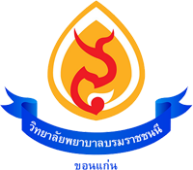 วิทยาลัยพยาบาลบรมราชชนนี ขอนแก่นคณะพยาบาลศาสตร์ สถาบันพระบรมราชชนก กระทรวงสาธารณสุขหลักสูตรพยาบาลศาสตรบัณฑิต (หลักสูตรปรับปรุง พ.ศ..............)มคอ. 3 รายละเอียดของรายวิชา (Course Specification)ปีการศึกษา ...........  ภาคการศึกษาที่……..หมวดที่ 1 ข้อมูลทั่วไป1.1  รหัสและชื่อรายวิชารหัสวิชา				............................................................................................................. 	ชื่อรายวิชา (ภาษาไทย)		............................................................................................................. 	ชื่อรายวิชา (ภาษาอังกฤษ)		............................................................................................................. 	       1.2 จำนวนหน่วยกิต    			............................................................................................................. 	1.3 ประเภทของรายวิชา			............................................................................................................. 	1.4 ผู้รับผิดชอบรายวิชา   และอาจารย์ผู้สอน	1.4.1 อาจารย์ผู้รับผิดชอบวิชา	1.4.2 อาจารย์ผู้สอน (เรียงลำดับตามวุฒิการศึกษาสาขาที่ตรงตามเนื้อหารายวิชา)1.5 นักศึกษาหลักสูตรพยาบาลศาสตรบัณฑิต (หลักสูตรปรับปรุง พ.ศ................) ชั้นปีที่…… จำนวน ………คน1.6 สถานที่เรียน	................................................................................................................................................................     1.7 วันที่จัดทำหรือปรับปรุงรายละเอียดของรายวิชาครั้งล่าสุด (ส่งภายใน 2 สัปดาห์ ก่อนเปิดการเรียนการสอน)       วันที่.......………………………..............  (กำหนดส่งภายใน 20 พฤษภาคม 2564)	หมวดที่ 2 จุดมุ่งหมายและวัตถุประสงค์จุดมุ่งหมายของรายวิชา………………………………………………………………………………………………………………………….......           …………………………………………………………………………………………………………………………………………………………	วัตถุประสงค์รายวิชาเมื่อเรียนจบวิชานี้แล้วผู้เรียนเกิดผลลัพธ์การเรียนรู้ดังต่อไปนี้วัตถุประสงค์ในการพัฒนา/ปรับปรุงรายวิชา (โดยปรับปรุงเนื้อหาให้ทันสมัย เพื่อเพิ่มประสิทธิภาพการสอนและการวัดประเมินผลให้สอดคล้องกับผลลัพธ์การเรียนรู้)2.4 การบูรณาการ         (    )  ไม่มีการบูรณาการ          (    )  มีการบูรณาการกับพันธกิจอื่น โดย    (    ) 1. บูรณาการกับการวิจัย บทที่...........หัวข้อ..............ระบุชื่อเรื่องวิจัย...................................................(    ) 2. บูรณาการกับการบริการวิชาการ บทที่..................หัวข้อ.................ระบุชื่อโครงการ........................            (    ) 3. บูรณาการกับการทำนุบำรุงศิลปะและวัฒนธรรม บทที่..........หัวข้อ............ระบุชื่อโครงการ.............การบูรณาการจัดการเรียนการสอนตามสภาพจริง 	(     ) ไม่มี	(     )  มี ระบุหัวข้อ...............................................................................	2.6 การจัดการเรียนการสอนที่พัฒนาสมรรถนะโดดเด่นการเพื่อพยาบาลชุมชน (SIM-C)		(    ) ไม่มี SIM-C		(    ) มี SIM-C		(    ) Smart nurse 	ข้อที่......บทที่……เรื่อง…………………………………………………………………..…		(    ) Health Innovator	ข้อที่.......บทที่……เรื่อง……………………………………………………………………		(    ) Multi-cultural Care	ข้อที่.......บทที่……เรื่อง………………………………………………………..…………		(    ) Change Agent          ข้อที่.......บทที่……เรื่อง…………………………………………………………………..…2.7 การจัดการเรียนการสอนส่งเสริมทักษะด้านภาษาอังกฤษ 		(     ) ไม่มี		(     )  มี บทที่……เรื่อง…………………………………………………………………..…2.8 การประเมินอัตลักษณ์ SAP   	(     ) ไม่มี            (     )  มี ระบุหัวข้อ...............................................................................2.9 การประเมินนักจัดการสุขภาพ	(     ) ไม่มี            (     )  มี 2.10 การประเมินการคิดขั้นสูง (STC BCNKK model)	(     ) ไม่มี            (     )  มี 2.11 การประเมินสมรรถนะของพยาบาลวิชาชีพ	(     ) ไม่มี            (     )  มี ระบุหัวข้อ...............................................................................2.12 การจัดการเรียนการสอนโดยใช้สถานการณ์จริงในระบบบริการสุขภาพระดับปฐมภูมิ	(     ) ไม่มี            (     )  มี ระบุหัวข้อ และสถานที่ ...............................................................................หมายเหตุ	บูรณาการ หมายถึง กิจกรรมการเรียนการสอนที่ดำเนินการพร้อมกับการจัดโครงการบริการวิชาการ /โครงการทำนุบำรุงศิลปะและวัฒนธรรม/การวิจัยแผนการนำความรู้และประสบการณ์จากการบูรณาการ โครงการบริการวิชาการ/โครงการทำนุบำรุงศิลปะและวัฒนธรรม/การวิจัยมาพัฒนาการเรียนการสอน (ถ้ามี)	(พัฒนา หมายถึง กิจกรรมการเรียนการสอนที่ดำเนินการหลังการจัดโครงการบริการวิชาการ /โครงการทำนุบำรุงศิลปะและวัฒนธรรม/การวิจัยหมวดที่ 3 ลักษณะและการดำเนินการ3.1 คำอธิบายรายวิชา (ภาษาไทยและภาษาอังกฤษ)     3.1.1 คำอธิบายรายวิชาภาษาไทย             …………………………………………………………………………………………………………………………………………………………	             …………………………………………………………………………………………………………………………………………………………     3.1.2 คำอธิบายรายวิชาภาษาอังกฤษ              …………………………………………………………………………………………………………………………………………………………	             …………………………………………………………………………………………………………………………………………………………3.2 จำนวนชั่วโมงที่ใช้ต่อภาคการศึกษา3.3 จำนวนชั่วโมงต่อสัปดาห์ที่อาจารย์ให้คำปรึกษาและแนะนำทางวิชาการแก่นักศึกษาเป็นรายบุคคล หมวดที่ 4 การพัฒนาผลการเรียนรู้ของนักศึกษาหมวดที่ 5  แผนการสอนและการประเมินผล5.1 แผนการสอน หมายเหตุ แผนการสอน ในแต่ละบท แบ่งหัวข้อตามคาบเวลา การสอน เพื่อสะดวกในการจัดทำแผนการสอน ( แผนละไม่เกิน 4 ชั่วโมง)วิธีการสอน ให้ระบุรูปแบบการสอนและมีรายละเอียดวิธีการสอนพอสังเขป5.2 แผนการประเมินผลการเรียนรู้ (ครอบคลุมผลลัพธ์การเรียนรู้รายวิชาและมีเครื่องมือประเมินผลชัดเจน)5.2.1 ทฤษฎี5.2.1 ทดลอง (เฉพาะรายวิชาที่มีหน่วยกิตทดลอง)  *****กรณีไม่มีทดลองตัดตารางทิ้ง5.3 ตารางวิเคราะห์หลักสูตรรายวิชา (Course Blueprint)  ตัวอย่าง (ทฤษฎี จำนวน 1 หน่วยกิต = 15 ชั่วโมง)5.3.1 ทฤษฎี5.3.2 ทดลอง   ตัวอย่าง (ทดลอง จำนวน 1 หน่วยกิต = 30 ชั่วโมง) กรณีไม่มีทดลองตัดทิ้งหมายเหตุ Course Blueprintเขียนให้ครบทุกบท  และในทุกบท ต้องมีทุกหัวข้อสำคัญ การกระจายน้ำหนักตาม LO  ต้องครบตามรายวิชา  แต่ทุกบทไม่ต้องมี LO ครบทั้งวิชา ขึ้นกับการออกแบบการสอนการกระจายน้ำหนักในตารางการวิเคราะห์ข้อสอบ  ให้ใช้เฉพาะ น้ำหนักของ  LO 2 หมวดที่ 6 ทรัพยากรประกอบการเรียนการสอน6.1 ตำราหลัก (ไม่เกิน 10 ปี จัดเรียงตามระบบการอ้างอิง (APA) และตามประกาศของห้องสมุดวิทยาลัยฯ เพิ่ม E-book  ไม่ใช้ เอกสารจาก มสธ.) เอาจากงานห้องสมุด              …………………………………………………………………………………………………………………………………………………………	 6.2 เอกสารและข้อมูลสำคัญ               …………………………………………………………………………………………………………………………………………………………	หมวดที่ 7 การประเมิน และปรับปรุงการดำเนินการของรายวิชา7.1 กลยุทธ์การประเมินประสิทธิผลของรายวิชาโดยนักศึกษา      ผู้รับผิดชอบรายวิชาได้วางแผนการประเมินประสิทธิผลของรายวิชาโดยวิธีการดังต่อไปนี้      7.1.1 การเปิดโอกาสให้นักศึกษาประเมินการจัดการเรียนการสอนรายวิชาโดยใช้แบบประเมินกลางที่ทางสถาบันกำหนด      7.1.2 การสะท้อนคิดของนักศึกษา7.2 กลยุทธ์การประเมินการสอน      ผู้รับผิดชอบวิชาได้กำหนดกลยุทธ์การประเมินการสอน ดังนี้      7.2.1 การสังเกตการสอนของผู้ร่วมทีมการสอน      7.2.2 ผลการสอบ / การเรียนรู้      7.2.3 การทวนสอบผลการเรียนรู้7.3 การปรับปรุงการสอน       ผู้รับผิดชอบวิชาได้วางแผนการปรับปรุงประสิทธิผลของรายวิชาดังนี้7.4 การทวนสอบผลการเรียนรู้ในรายวิชา                   ผู้รับผิดชอบวิชานำผลคะแนนผลสัมฤทธิ์รายวิชา  มคอ.3 มคอ. 4 และมคอ.5 มคอ.6  แผนการสอน  รายงานวิพากษ์ข้อสอบ  แบบประเมินต่างๆ ผลงานการเรียนรู้ของนักศึกษา คะแนนพฤติกรรมนักศึกษา  เกรด  คะแนนผลลัพธ์การเรียนรู้ตาม L.O  และ ผลประเมินรายวิชา ตามแนวทางการทวนสอบของวิทยาลัย และผ่านคณะกรรมการทวนสอบของวิทยาลัยตามเวลาที่กำหนด7.5 ความเสี่ยงที่อาจจะเกิดขึ้นในการจัดการเรียนการสอนและแนวทางการบริหารความเสี่ยง     7.5.1 ความเสี่ยงที่อาจจะเกิดขึ้น……………………………………………………………………………………………………………………………….     7.5.2 แนวทางการบริหารความเสี่ยง......................................................................................................................................7.6 งบประมาณการจัดการเรียนการสอน  ลงชื่อ............................................(อาจารย์ผู้รับผิดชอบวิชา)                           (                               )  ลงชื่อ............................................(อาจารย์ผู้รับผิดชอบหลักสูตรสาขา……………………..)   (                               )                 ลงชื่อ.......................................................(รองผู้อำนวยการกลุ่มวิชาการ)                 (  นางธรณิศ   สายวัฒน์ )                                                                  วันที่.............เดือน…………………………พ.ศ………………..                      ( กำหนดลงนามภายใน 20 พฤษภาคม 2564 )ชื่อ-สกุล	วุฒิการศึกษา	ชื่อ-สกุลวุฒิการศึกษาประสบการณ์การสอนในสาขาที่เกี่ยวข้อง (ปี)วัตถุประสงค์ข้อมูลหลักฐาน(จากผลการประเมินโดยนักศึกษา ทีมผู้สอน และผู้เกี่ยวข้อง)วิธีการพัฒนา / ปรับปรุง(ปรับเนื้อหา/ วิธีการสอน/ การวัดและการประเมินผล ฯลฯ)ผู้รับผิดชอบ1.นักศึกษา……………………………………………….2.ทีมผู้สอน……………………………………………….3.ผู้ที่เกี่ยวข้อง………………………………………….ข้อมูลโครงการรายละเอียดแผนการพัฒนาการเรียนการสอน1. ชื่อโครงการ...........................................................2. วันที่ดำเนินการ......................................................3. ผลการประเมินโดยนักศึกษา1. ประเด็นที่นำมาพัฒนาการเรียนการสอน...................... ..........................................................................................2. หัวข้อที่สอน/กิจกรรมที่สอน/ประเด็นเรื่อง.......................................................................................................................................................................................................3. รายละเอียด.....................................................................................................................................................................................................................................................4. รายชื่อผู้ร่วมสอน..............................................................................................................................................................................................................................................เรียนในชั้นเรียนสอนเสริมการฝึกภาคปฏิบัติ/ภาคสนาม/การฝึกงาน/ทดลองการศึกษาด้วยตนเองลำดับชื่อ สกุลสถานที่ให้คำปรึกษาเบอร์โทรศัพท์/อีเมล์วันเวลาให้คำปรึกษาLearning outcomes (LO)Learning outcomes (LO)Learning outcomes (LO)Learning outcomes (LO)Learning outcomes (LO)ชื่อ รหัสและวิชาด้านคุณธรรมจริยธรรมด้านความรู้ทักษะทางปัญญาทักษะความสัมพันธ์ฯทักษะการวิเคราะห์ทางตัวเลข สื่อสารฯผลลัพธ์การเรียนรู้ Learning outcomesวิธีการเรียนการสอนวิธีการประเมินผล1. ด้านคุณธรรมจริยธรรม (ระบุ LO ตามรายวิชา)1. ด้านคุณธรรมจริยธรรม (ระบุ LO ตามรายวิชา)1. ด้านคุณธรรมจริยธรรม (ระบุ LO ตามรายวิชา)2.ด้านความรู้  (ระบุ LO ตามรายวิชา)2.ด้านความรู้  (ระบุ LO ตามรายวิชา)2.ด้านความรู้  (ระบุ LO ตามรายวิชา)3. ทักษะทางปัญญา (ระบุ LO ตามรายวิชา)3. ทักษะทางปัญญา (ระบุ LO ตามรายวิชา)3. ทักษะทางปัญญา (ระบุ LO ตามรายวิชา)4. ทักษะความสัมพันธ์ระหว่างบุคคลและความรับผิดชอบ (ระบุ LO ตามรายวิชา)4. ทักษะความสัมพันธ์ระหว่างบุคคลและความรับผิดชอบ (ระบุ LO ตามรายวิชา)4. ทักษะความสัมพันธ์ระหว่างบุคคลและความรับผิดชอบ (ระบุ LO ตามรายวิชา)5. ด้านทักษะการวิเคราะห์ทางตัวเลข สื่อสารและเทคโนโลยีสารสนเทศ (ระบุ LO ตามรายวิชา)5. ด้านทักษะการวิเคราะห์ทางตัวเลข สื่อสารและเทคโนโลยีสารสนเทศ (ระบุ LO ตามรายวิชา)5. ด้านทักษะการวิเคราะห์ทางตัวเลข สื่อสารและเทคโนโลยีสารสนเทศ (ระบุ LO ตามรายวิชา)สัปดาห์ที่จำนวนชั่วโมง การสอนจำนวนชั่วโมง การสอนLOบทที่ / หัวข้อการสอนวิธีการสอนการประเมินผลการเรียนรู้การประเมินผลการเรียนรู้อาจารย์ผู้สอนสัปดาห์ที่ทฤษฎีทดลองLOบทที่ / หัวข้อการสอนวิธีการสอนวิธีการเครื่องมืออาจารย์ผู้สอนบทที่ 1..................(ต่อคาบเรียน)หัวข้อ....................1.2  ………………………..ให้สอดคล้อง-สังเกต-ทดสอบ-แบบสังเกต..-ข้อสอบปรนัย จำนวน 5 ข้อ-ข้อสอบอัตนัย จำนวน บทที่ 1..................1.3 หัวข้อ………………..1.4........................บทที่ 2..................(ต่อคาบเรียน)หัวข้อ....................2.2 ………………………..รวม ชม.ผลลัพธ์การ เรียนรู้ (LO)งาน/ กิจกรรมแบบประเมินน้ำหนักผลลัพธ์การเรียนรู้น้ำหนักผลลัพธ์การเรียนรู้น้ำหนักผลลัพธ์การเรียนรู้น้ำหนักผลลัพธ์การเรียนรู้น้ำหนักผลลัพธ์การเรียนรู้สัดส่วนการประเมินผลลัพธ์การ เรียนรู้ (LO)งาน/ กิจกรรมแบบประเมินLO 1LO 2LO 3LO 4LO 5สัดส่วนการประเมินสอบผลงาน/ชิ้นงาน/โครงงานพฤติกรรม                 รวม                 รวม100ผลลัพธ์การเรียนรู้งาน/ กิจกรรมแบบประเมินน้ำหนักผลลัพธ์การเรียนรู้น้ำหนักผลลัพธ์การเรียนรู้น้ำหนักผลลัพธ์การเรียนรู้น้ำหนักผลลัพธ์การเรียนรู้น้ำหนักผลลัพธ์การเรียนรู้สัดส่วนการประเมินผลลัพธ์การเรียนรู้งาน/ กิจกรรมแบบประเมินLO 1LO 2LO 3LO 4LO 5LO 6สัดส่วนการประเมินสอบ/OSCEผลงาน/ชิ้นงาน/ใบงานพฤติกรรมทักษะ                 รวม                 รวม100ผลลัพธ์การเรียนรู้บทที่วิธีการวัด และประเมินผลน้ำหนักผลการเรียนรู้น้ำหนักผลการเรียนรู้น้ำหนักผลการเรียนรู้น้ำหนักผลการเรียนรู้น้ำหนักผลการเรียนรู้สัดส่วน ประเมิน(%)ตารางการวิเคราะห์ข้อสอบตารางการวิเคราะห์ข้อสอบตารางการวิเคราะห์ข้อสอบตารางการวิเคราะห์ข้อสอบตารางการวิเคราะห์ข้อสอบตารางการวิเคราะห์ข้อสอบผลลัพธ์การเรียนรู้บทที่วิธีการวัด และประเมินผลLO1 1.1LO2 2.2LO33.2LO44.2LO55.2สัดส่วน ประเมิน(%)รู้จำเข้าใจนำไปใช้วิเคราะห์ประเมินค่าสังเคราะห์1.12.23.25.2บทที่ 1.........(3 ชม.)1.12.23.25.21.1 .......-5 %---5 %12111.12.23.25.21.2 .........-5%---5 %1121-1.12.23.25.21.3 .........1%2%1%1%5 %111.12.23.25.21.4..........3%1%1%5 %111รวม1152220%24632.23.24.25.2บทที่ 2....(3 ชม.)2.23.24.25.22.1 .......-5 %---5 %11212.23.24.25.22.2 .........-4 %-1% -5 %112-2.23.24.25.22.3 .........2%1%1%5 %112.23.24.25.22.4..........3%1%1%5 %111รวม11421220%2462บทที่ 3.........(3 ชม.)รวม114-3220%247-บทที่ 4.........(3 ชม.)รวม1145--20%24  8-บทที่ 5.........(3 ชม.)รวม1136-20%248-รวม 5 บท  15 ชั่วโมงรวม 5 บท  15 ชั่วโมง57015551001020355ข้อสอบ 70 ข้อ(แตกต่างได้ตามการกำหนดข้อสอบ)ข้อสอบ 70 ข้อ(แตกต่างได้ตามการกำหนดข้อสอบ)ผลลัพธ์การเรียนรู้บทที่วิธีการวัด และประเมินผลน้ำหนักผลการเรียนรู้น้ำหนักผลการเรียนรู้น้ำหนักผลการเรียนรู้น้ำหนักผลการเรียนรู้น้ำหนักผลการเรียนรู้สัดส่วน ประเมิน(%)ตารางการวิเคราะห์ข้อสอบตารางการวิเคราะห์ข้อสอบตารางการวิเคราะห์ข้อสอบตารางการวิเคราะห์ข้อสอบตารางการวิเคราะห์ข้อสอบตารางการวิเคราะห์ข้อสอบผลลัพธ์การเรียนรู้บทที่วิธีการวัด และประเมินผลLO1 1.1LO2 2.2LO33.2LO44.2LO55.2สัดส่วน ประเมิน(%)รู้จำเข้าใจนำไปใช้วิเคราะห์ประเมินค่าสังเคราะห์1.12.23.25.2บทที่ 6.....(30 ชม.)1.12.23.25.21.1 ทักษะ.......สาธิต2.5%5%10%2.5%22.5%25%12111.12.23.25.21.2 ทักษะ.......สาธิต2.5%5%10%2.5%22.5%25%1121-1.12.23.25.21.3 ทักษะ.......สาธิต2.5%5%15%2.5%2.5%27.5%12111.12.23.25.21.4.ทักษะ.......สาธิต2.5%5%15%2.5%2.5%27.5%1211รวม10 %20%50%10 %10 %100%4754รายรับ     - ค่าหน่วยกิต (100 บาท x ……หน่วยกิต x ........ คน)..................... บาท..................... บาทรายรับ     - ค่าหน่วยกิต (100 บาท x ……หน่วยกิต x ........ คน)เงินอุดหนุนทั่วไปเงินรายได้สถานศึกษารายจ่าย     - ค่าตอบแทนการสอนภาคทฤษฎี ..……ชม. x……คน x ……บาท     - ค่าตอบแทนการสอนภาคทดลอง …..…ชม. x……คน x ……บาท     - อื่น ๆ เช่น ค่าประสานรายวิชา เป็นต้น.....................บาท.....................บาท..................... บาท.............................บาท.............................บาท........................... บาทรวม.....................บาท.....................บาทรวมทั้งสิ้น.....................บาท.....................บาท